Youssef e giovanni sono amici migliori. giocano a calcio.fanno i compiti insieme.facciamo i bravi.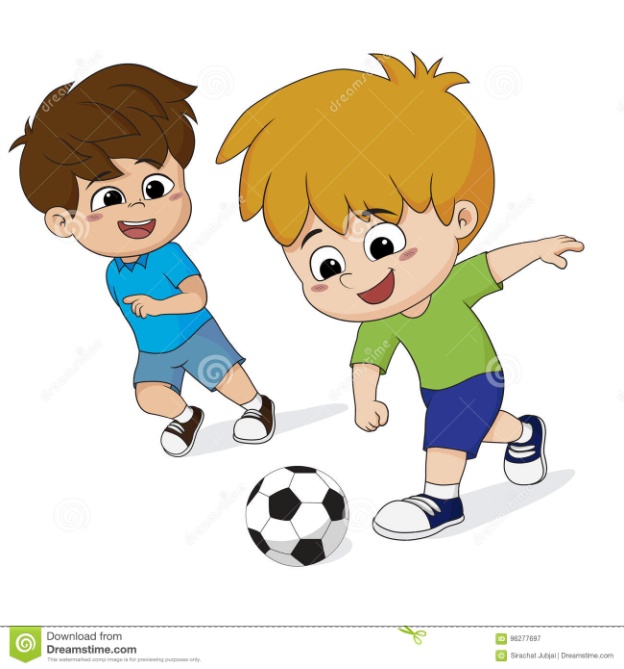 